Управление образования г.Волгодонска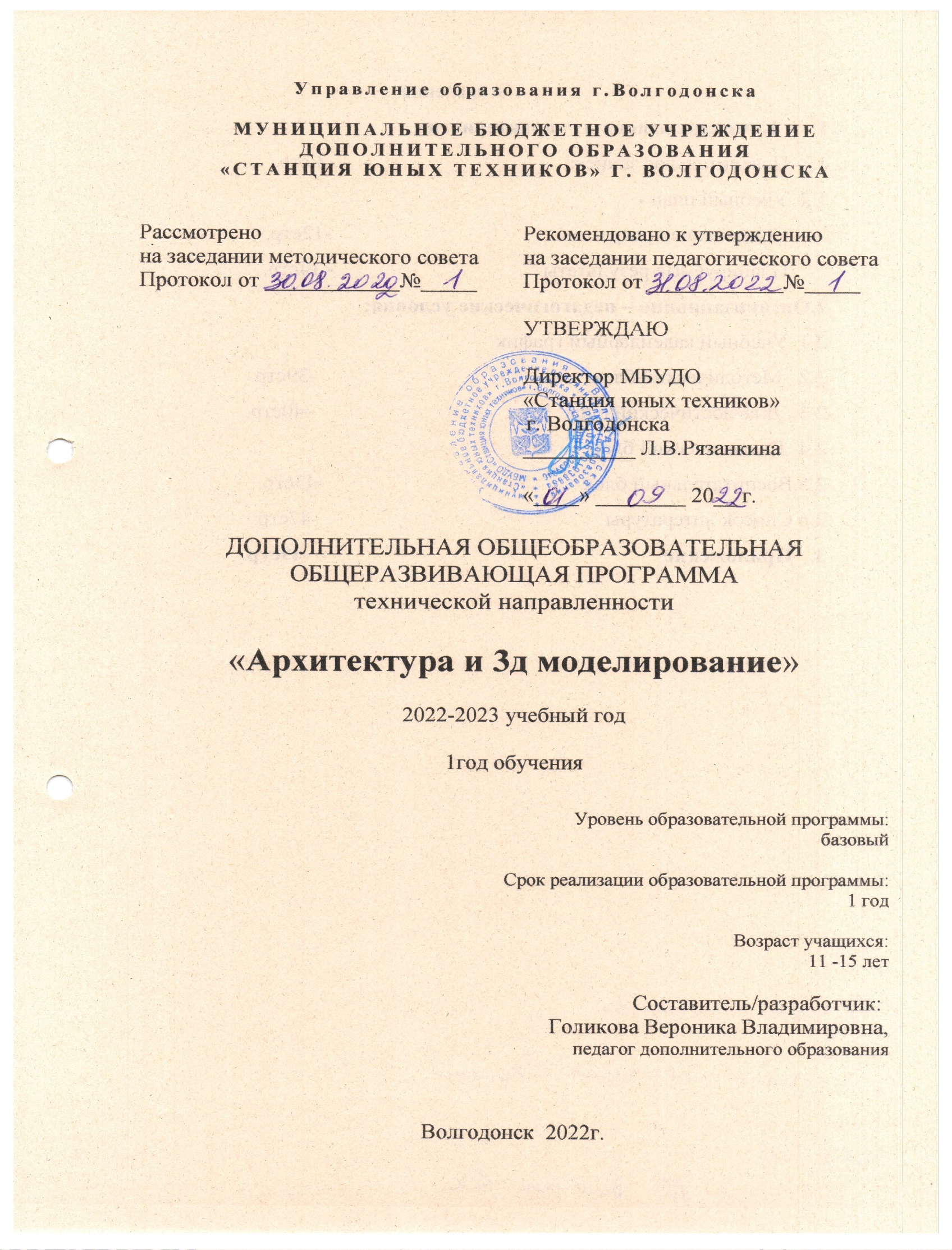 МУНИЦИПАЛЬНОЕ БЮДЖЕТНОЕ УЧРЕЖДЕНИЕДОПОЛНИТЕЛЬНОГО ОБРАЗОВАНИЯ«СТАНЦИЯ ЮНЫХ ТЕХНИКОВ» Г. ВОЛГОДОНСКАДОПОЛНИТЕЛЬНАЯ ОБЩЕОБРАЗОВАТЕЛЬНАЯ
ОБЩЕРАЗВИВАЮЩАЯ ПРОГРАММАтехнической направленности«Архитектура и 3д моделирование»2022-2023 учебный год1год обученияУровень образовательной программы: базовыйСрок реализации образовательной программы: 1 годВозраст учащихся:11 -15 лет                                                                                                                            Составитель/разработчик:Голикова Вероника Владимировна,педагог дополнительного образованияВолгодонск  2022г.Оглавление.1.      Комплекс основных характеристик1.1  Пояснительная записка                                       -  3 стр.1.2  Учебный план -        Содержание программы                                        -12стр.       Планируемые результаты                                     - 14стр.2.Организационно – педагогические условия:2.1  Учебный календарный график        2.2   Методический блок                                                 -39стр.2.3   Диагностический блок                                             -40стр.2.4  Дидактический блок   2.5.Воспитательный блок                                              -43стр.2.6 Список литературы                                                   -47стр.3.   Приложение                                                               -49стр.Пояснительная записка.Мы живем в трехмерном пространстве. Очень часто в процессе своей деятельности человек сталкивается с необходимостью представить внешний вид, структуру объектов окружающего мира. Многие профессии – закройщик, конструктор, архитектор, хирург – требует у человека умения мысленно производить пространственные преобразования, хорошо ориентируясь в пространстве, видимом или воображаемом. Среди многообразия видов творческой деятельности моделирование занимает одно из ведущих положений. Бумажный лист, как один из самых доступных материалов для моделирования, помогает ребѐнку ощутить себя художником, дизайнером, конструктором, а самое главное — безгранично творческим человеком. Этот вид деятельности связан с эмоциональной стороной жизни человека, в ней находят своѐ отражение особенности восприятия человеком окружающего мира: природы, общественной жизни, а также особенности развития воображения.Программа « Архитектура и 3д моделирование» состоит из 2 основных модулей:3д моделирование в программе Blender.                3д моделирование из доступных материалов.Оба модуля изучаются параллельно и постоянно перекликаются при изготовлении моделей архитектурных сооружений и малых архитектурных форм. В процессе обучения обучающиеся приобретают инженерные и конструкторские навыки. Навыки работы с 3D оборудованием и в программе Blender. Углубляют и расширяют базовые знания по моделированию, что способствует воспитанию технически грамотных, творчески мыслящих школьников и оказании им компетентной помощи в выборе дальнейшего образовательного маршрута, помощи в самоопределении и развитии способностей.Программа «Архитектура и 3д моделирование»  имеет  техническую направленность. За нормативно-правовое основание были взяты: Конституция Российской Федерации.Гражданский кодекс Российской Федерации.Трудовой кодекс Российской Федерации.Концепция развития дополнительного образования детей до 2030 года.Федеральный закон Российской Федерации от 29 декабря 2012 г. № 273-ФЗ «Об образовании в Российской Федерации» (ред. от 30.12.2021).Федеральный закон от 26 мая 2021 г. № 144-ФЗ «О внесении изменений в Федеральный закон «Об образовании в Российской Федерации».Приказ Минтруда РФ от 22.09.2021 № 652н «Об утверждении профессионального стандарта «Педагог дополнительного образования детей и взрослых».Постановление Главного государственного санитарного врача РФ от 28.09.2020 №28 «Об утверждении санитарных правил СП 2.4. 3648-20 «Санитарно-эпидемиологические требования к организациям воспитания и обучения, отдыха и оздоровления детей и молодёжи».Приказ Министерства Просвещения Российской Федерации от 30 сентября 2020 г. № 533 «О внесении изменений в порядок организации и осуществления образовательной деятельности по дополнительным общеобразовательным программам...».Приказ Министерства науки и высшего образования РФ и Министерства просвещения РФ от 05.08.2020 г. № 882/391 «Об организации и     осуществлении образовательной деятельности при сетевой форме реализации образовательных программ».«Рекомендации по реализации внеурочной деятельности, программы воспитания и социализации и дополнительных общеобразовательных программ с применением дистанционных образовательных технологий» Минпросвещения России от 07.05.2020 г.Приказ Министерства Просвещения Российской Федерации от 03 сентября 2019 года №467 «Об утверждении Целевой модели развития региональных систем дополнительного образования детей».Распоряжение Правительства Российской Федерации от 29.05.2015 г.N 996-р «Стратегия развития воспитания в Российской Федерации напериоддо2025года».Приказ Минпросвещения России от 09.11.2018 № 196 «Об утверждении Порядка организации и осуществления образовательной деятельности по дополнительным общеобразовательным программам».Приказ Минобрнауки России от 23.08.2017 г. № 816 «Об утверждении Порядка применения организациями, осуществляющими образовательную деятельность, электронного обучения, дистанционных образовательных технологий при реализации образовательных программ».Письмо Минобрнауки России № 09-3242 от 18.11.2015 «О направлении информации» (вместе с «Методическими рекомендациями по проектированию дополнительных общеразвивающих программ (включая разноуровневые программы)».Письмо Минобрнауки от 29.03.2016 №ВК-641/09 «Методические рекомендации по реализации адаптированных дополнительных общеобразовательных программ, способствующих социально-психологической реабилитации, профессиональному самоопределению детей с ограниченными возможностями здоровья, включая детей-инвалидов, с учетом их особых образовательных потребностей». Указ Президента Российской Федерации от 07.05.2018 г. N 204 «О национальных целях и стратегических задачах развития Российской Федерации на период до 2024 года». Указ Президента № 474 от 21.07.2020 г. «О национальных целях развития России до 2030 года».Конвенция о правах ребенка.Устав муниципального бюджетного учреждения дополнительного образования «Станция юных техников» г. Волгодонска.Направление  деятельности «Архитектура и дизайн».Отличительными особенности дополнительной общеобразовательной общеразвивающей программы «Архитектура и 3д моделирование» является ознакомления детей с возможностями моделирования объектов архитектуры и малых архитектурных форм в программе Blender, посредством создания трехмерной модели на 3д принтере ,а также изготовление 3д модели из доступных материалов(бумага, пенопласт, пеноплекс, фоамиран и др.) Адресат программы: Программа рассчитана на обучающихся в возрасте от 11 до 15 лет. Объем и сроки освоения программы: Программа рассчитана на один год обучения. Общий объем программы составляет 144 часа. Форма обучения по дополнительной общеобразовательной общеразвивающей программе «Архитектура и 3д моделирование» – очная.АктуальностьВ современном мире нововведения, или инновации, характерны для любойпрофессиональной деятельности человека. В педагогике инновации проявляются в новых идеях по развитию и улучшению качества образовательной и воспитательной деятельности. Актуальность данной Программы обусловлена общественной потребностью в творчески активных и компетентных в вопросах проектирования и моделирования молодых специалистах, в возрождении интереса современной молодежи к технологическим процессам.Педагогическая целесообразность Реализация данной программы является педагогически целесообразной, так как на занятиях углубляются и расширяются базовые знания учащихся, что способствует воспитанию технически грамотных, творчески мыслящих школьников и оказании им компетентной помощи в выборе дальнейшего образовательного маршрута, помощи в самоопределении и развитии способностей.Цель:Создание образовательной среды для формирования у обучающихся компетенций в области 3д моделирования через преобразование виртуальных идей в материальные с помощью современного оборудования (персональный компъютер, 3д принтер,3д ручка),доступных материалов (бумага, пенопласт, пеноплен, фоамиран, ит.д.),смешанная техника изготовления.Задачи: Обучающиепознакомить с основными правилами создания трёхмерной модели реального объекта; * сформировать базовые навыки работы с компьютерной программой Blender.*Знакомство со специальной технической терминологией.*Знакомство с методами выражения своей технической мысли( эскиз, чертеж).*Обучение работе в системе автоматизированного проектирования (Blender,).*Обучение работе в программе  для 3д моделирования Blender*Изготовление архитектурных сооружений и малых архитектурных форм,      используя смешанные техники и доступные материалы.Развивающие*Развитие мышления и творческого воображения.*Развитие чувства технического и эстетического вкуса.*Развитие умения применять полученные знания и навыки в жизни и в будущей  профессии.*Развитие умения самостоятельно осуществлять поиск идей и их воплощение.*Развитие умения самостоятельно искать, анализировать и отбирать необходимую информацию.*Развитие познавательной активности и способности к самообразованию.*Развитие способности концентрироваться и реализовывать полученный опыт.*Развитие умения самостоятельной работы с источниками информации.*Развитие интереса к профессиям в различных областях техники в соответствии с осознаваемыми собственными способностями.Воспитательные*Воспитание аккуратности, дисциплинированности, бережливости.*Привитие обучающимся стремления оказывать взаимопомощь в процессе труда,   воспитывать чувство командного духа.*Воспитание качеств: усидчивости, терпения планирования труда, умения доводить дело до конца.*Воспитание самостоятельности, уверенности в себе.*Формирование духовно-нравственных чувств.*Формирование гражданской позиции и патриотизма.*Формирование здорового образа жизни.Условия реализации ПрограммыНабор в группы осуществляется по желанию детей указанного возраста, владеющие соответствующими знаниями и приемами моделирования. Прием детей в группу проходит после собеседования по результатамтестирования.Материально- техническое оснащениеПомещение, оснащенное необходимым оборудованием, приспособлениями иинструментом.Столы, стулья по количеству обучающихся, шкаф для хранения инструментов иматериалов, персональный  компьютер, 3D сканер,Программное обеспечение:Трехмерный редактор BlenderПеречень необходимого инструмента:Используемые материалы:Для изготовления чертежей используется ватман и миллиметровая бумага. Для изготовления корпусов моделей применяется плотная бумага или картон.Вспомогательные материалы:Для склеивания деталей моделей применяются клеи: «Момент», ПВА, «Драгун»Для изготовление некоторых деталей используются фоамиран, полимерная глина..Все работы, связанные с окраской моделей из пульверизатора проводятся вотдельном помещении, оборудованном вытяжной вентиляцией.Обучение по общеобразовательной общеразвивающей программе «Архитектура и 3д моделирование» проходят с следующем режиме: Наполняемость группы составляет: 10чел. Режим занятий:  2 раза в неделю , по 2 часа,  144 часа в год.Руководствуясь целью, направлениями, указанными в дополнительной общеобразовательной общеразвивающей программе «Архитектура и 3д моделирование», следует выделить следующие методы обучения: - Словесный метод. (Беседа, рассказ) - Репродуктивный (Воспроизводящий) - Иллюстративный (Объяснение сопровождается демонстрацией наглядного материала.) - Проблемный (педагог ставит проблему и вместе с детьми ищет пути ее решения.- Метод практического закрепления знаний на занятии.Программные материалы подобраны так, чтобы поддерживался постоянный интерес к занятиям у всех детей. С целью проверки усвоения терминов, понятий и в качестве психологической разгрузки проводятся интелектуально -развивающие игры, специально составленные кроссворды.Форма организации занятий: - Фронтальная  - Групповая -  Индивидуальная Учебный план  Содержание изучаемого материалаТема 1. Организационное занятие.Теория:Введение в образовательную  программу «Архитектура и 3д моделирование». Организация рабочего места. Разметочные, измерительные, режущие инструменты. Правила пользования инструментами.  Практика : Входная  диагностикаТема 2. Модуль № 11.Изготовление архитектурного сооруженияТеория: Виды моделирования. Материалы. Инструменты. Эскиз. Чертеж Деталь изделия. Выделение деталей изделия.Практика: Изготовление архитектурного сооружения по заданной теме.2.Ландшафтный дизайнТеория: Ландшафтный дизайн из доступных материалов. Масштаб.Практика: Изготовление элементов ландшафта., с соблюдением масштаба3.Малые архитектурные формыТеория: Малые архитектурные формыПрактика: Изготовление малых архитектурных форм согласно выбранного проекта.4.Полигональные фигурыТеория: что такое полигональные фигуры.Практика: Изготовление полигональных фигур5.Декоративный фонтанТеория: Виды и материалы декоративных фонтанов.Практика: Изготовление декоративного фонтана.Тема 3. Модуль № 2Работа с 3D оборудованием и в программе Blender.7 .Подготовка моделей к конкурсам.Практика: изготовление моделей для участия в различных конкурсахОжидаемые результаты:Дополнительная общеобразовательная общеразвивающая программа «Архитектура и 3д моделирование» направлена на достижение учащимися предметных, метапредметных и личностных результатов. Предметные:  сформированы умения и навыки конструирования и моделирования из доступных материалов;  сформированы знания об образцах и схемах моделей;  сформированы знания об основных правилах создания трёхмерной модели реального объекта;  сформированы базовые навыки работы с компьютерной программой Blender. Метапредметные:  развито образное мышление, пространственное воображение, самостоятельность, уверенность в себе, умение работать в коллективе;  развита инициатива и творческие способности каждого ребенка;  сформированы технические умения и навыки. Личностные:  сформировано чувство взаимопомощи, умение выслушать друг друга; В соответствии со ст. 16 Закона РФ от 29.12.2012 № 273 «Об образовании в Российской Федерации» (с изменениями и дополнениями, вступившими в силу с 01.09.2020), согласно Положению о реализации дополнительных общеобразовательных программ с применением электронного обучения (ЭО) и дистанционных образовательных технологий (ДОТ) данная образовательная общеразвивающая программа, при необходимости, может осваиваться учащимися с использованием дистанционных образовательных технологий, где в основном применяются информационно-коммуникационные сети при опосредованном (на расстоянии) взаимодействии учащихся и педагога дополнительного образования.В обучении с использованием ЭО и  ДОТ применяются следующие организационные формы учебной деятельности: обучение в интернете, дистанционные конкурсы и викторины, e-mail, видеоконференции; тестирование on-lane; Skype – общение, облачные сервисы, консультации on-lane; образовательные онлайн – платформы; цифровые образовательные ресурсы, самостоятельная работа.Для обратной связи с учащимися используются следующие мессенджеры:Viber, WhatsApp, платформа для общения Zoom и социальные сети.Календарный   учебный график                               (4 часа в неделю, 144 ч. в год)Методическое обеспечение1.Прахов А.А   Blender 2.6 –Самоучитель  Прахов А.А   СПб.:БХВ  - Петербург,2013 -384.:ил.2.»Архитектура –формы, конструкции, детали» –иллюстрированный справочник.3.Глоссарий4.Архитектурный справочник5.Макеты из бумаги и картона.6.Черчение в жизни человека7.Бумажное моделирование: макеты домиков8. Беседы: Что такое дизайн? Основные функции дизайна              Архитектура Санкт –Петербурга XVIIIв.               Белокаменное зодчество ВладимироСуздальской землиXII–XIIIв.Основные виды  декоративно - прикладного творчества.9.План конспект:«Части зданий»                               «Конструирование объемной модели из бумаги «Ракета»                                «Понятие о масштабе. Типы линий,»                                «Масштабирование архитектурных сооружений                                    различных уровней сложности»                                  Занятие –сюрприз «Модель –игрушка –сюрприз»10.Методические пособия: «Призма в основе конструирования»                                           «Параллелепипед в основе конструирования»11.Сборник мероприятий для проведения тематической недели «Мы и       космос»Диагностические материалы.        Система проверки учащихся включает  следующие компоненты:1.	Предварительно в начале года выявляется уровень знаний, умений и навыков детей. Для первого года обучения  проводится вводное занятие, где выявляется начальный уровень развития ребенка, для второго года  - проводится занятие на повторение пройденного материала, чтобы определить уровень знаний предыдущего года. Предварительная проверка сочетается с компенсационным обучением, направленным на устранение пробелов в знаниях, умениях и навыках.2.	Текущая проверка проводится в процессе усвоения каждой изучаемой темы. Методы и формы проведения  проверки различны и зависят от  таких факторов, как  содержание учебного плана, его сложность, возраст и условия подготовки обучаемых, уровень и цели обучения, конкретные условия.3.	Тематическая повторная проверка: параллельно с изучением нового материала дети повторяют пройденный. Повторная  проверка способствует упрочнению полученных знаний, умений и навыков.4.	Периодическая проверка знаний, умений и навыков детей по целому разделу или значительной теме курса. Цель такой проверки – диагностирование качества  усвоения детьми взаимосвязей между структурными элементами программы, изучавшимися в разных частях курса. Главной функцией периодической проверки является систематизация и обобщение изученного материала.5.	 Итоговая проверка и учет полученных детьми знаний, умений и навыков проводится в конце учебного  года. Творческие отчеты. Участие в выставках, конкурсах, смотрах.В процессе обучения проводится тестирование на предмет выявления познавательной сферы детей, их интересов, а также особенностям характера обучающихся и предупреждение конфликтных ситуаций в детском коллективе.                                                                                     ДИАГНОСТИКАПДО ____________________________                                                                                                                                                       Результаты входной , промежуточной, итоговой аттестации учащихся по освоению дополнительной общеобразовательной общеразвивающей программы «Начальное техническое моделирование»   уровень программы (ознакомительный), срок реализации  1   год   группа №____        дата проведения аттестации   _________ * БП = (сумма баллов по критериям) / (количество критериев)
Критерии оценивания по баллам:1 балл – низкий уровень;2 балла – средний уровень;3 балла – высокий уровень.Критерии оценивания  входной , промежуточной, итоговой аттестации учащихся по освоению дополнительной общеобразовательной общеразвивающей программы «Начальное техническое моделирование»1.Навык твердости и уверенности движения рук при работе с шаблоном2. Навык работы линейкой3. Навык работы ножницами4. Навык работы с клеем5. Умение художественно оформить готовую модель6. Точность и аккуратность7. Навык соблюдения техники безопасности8. Умение организовать свое рабочее местоВоспитательный блок.Развитие «духовной множественности» нации, воспитание людей по-разному талантливых и хороших во многом зависит от содержания воспитания, т.е. от того, что воспитание предлагает ребенку в качестве предметов познания, размышления, преобразовательной деятельности, общения, переживания, преодоления,  достижения.В связи с этим, здесь представлены  важные компоненты содержания современного воспитания:Интернализация детьми универсальных общечеловеческих ценностей, осмысление единства человеческого рода и себя как его неповторимой части; сохранение совокупного духовного опыта человечества; диалог между различными культурами и народами; уважение к человеческой жизни, осознание ее неприкосновенности; ответственность перед будущими поколениями; свобода, братство, равенство, человечность и др. (мировоззренческий компонент содержания воспитания); Овладение детьми основными сферами жизнедеятельности современного человека, гуманизирующими личность и отношения между людьми: художественное и техническое творчество; забота о здоровье и жилье; охрана природы и среды обитания; общение с родителями  и друзьями; совместные экскурсии, участие в воспитании младших братьев и сестер, оказание им помощи и повседневного внимания и др.;Освоение материальных и духовных ценностей общечеловеческой и национальной культуры: художественных, научных, технических, нравственных путем ознакомления, их охраны, возрождения, воспроизводства в творческих видах деятельности;Формирование опыта гражданского поведения: участие в гражданских делах, проявление гражданский чувств, в том числе в ситуациях риска, противодействия к аморальным явлениям, отстаивание прав человека и др.;Накопление опыта проживания эмоционально-насыщенных ситуаций гуманного поведения: организация детьми актов милосердия, проявления заботы о близких и дальних, терпимости, уважения к правам и достоинству других людей и др.;Овладение детьми ситуации реальной ответственности, самостоятельности: принятие решений, свободный выбор поступков, способов саморегуляции поведения во всех сферах жизнедеятельности;Самовоспитание и самооценка: рефлексия по поводу совершенного, осуществление самоанализа и самооценки, проектирование поведения, овладение способами самосовершенствования, психокоррекции и др.Реализация базового содержания воспитания теснейшим образом связана с гуманизацией образования. Повышением в образовании роли философских, человеческих, психологических, исторических, культурологических и других гуманитарных знаний, назначение которых – ввести ребенка в мир человека, его жизненных проблем, помочь осознать себя как личность и индивидуальность, понять свою связь с другими людьми, природой, обществом, культурой, научить жизнетворчеству, созиданию себя как человека культуры. Таким образом, ориентация на принцип гуманизации предполагает разработку не определение такого содержания воспитания, которое гарантирует развитие активно-творческих возможностей человека, его интеллектуально- нравственной свободы.План воспитательной работы 2022 -2023 уч.годСписок литературы для педагога 1.Прахов А.А   Blender 2.6 –Самоучитель  Прахов А.А   СПб.:БХВ  - Петербург,2013 -384.:ил.2. Астраханцева С. В. Методические основы преподавания декоративно -прикладного творчества: учебно – методическое пособие/С. В. Астраханцева, В. Ю. Рукавица, А. В. Шушпанова; Под науч. ред. С. В. Астраханцевой. — Ростов р/Д: Феникс, 2006. 3. Афонькин С.Ю., Афонькина Е.Ю. Уроки оригами в школе и дома. Экспериментальный учебник для начальной школы. — М.: «Аким», 1995. 5. Выгонов, В.В. Изделие из бумаги [Текст]. — М. Изд. дом МСП, 2001. 6. Гомозова Ю.Б., Гомозова С.А. Праздник своими руками [Текст]. —-Ярославль: Академия развития, 2001. 5. Долженко, Г.И. 100 поделок из бумаги [Текст]. — Ярославль: Академия развития, 1999. 6. Мейстер, Н.Г. Бумажная пластика. — М.: ООО «Издательство Астрель», 2001. 8. Титкова Т.В. Подарки своими руками. —М.: РИПОЛ КЛАССИК, 2001. 1.	Алексеевская Н. Волшебные ножницы. — М.: Лист, 1998.4.	Васильева Л.,-Гангнус. Уроки занимательного труда. — М.: Педагогика, 1987.5.	Выгодский Л.С. Воображение и творчество в детском возрасте. — М.: Просвещение, 1999.6.	Выгонов В.В. Изделия из бумаги. — М.: Издательский дом МС, 2001.10.	Игры и развлечения: Книга 3. — М.: «Молодая гвардия», 1992.11.	Ильина Т.В. Мониторинг образовательных результатов в учреждении дополнительного образования детей. — Ярославль: ИЦ «Пионер» ГУ ЦДЮ, 2002.12.	Муниципальная система образования. Информационно-методический журнал. Выпуск 1. — Ярославль: Управление образования мэрии. Городской центр развития образования, 2004.14.	Кобитино И.И. Работа с бумагой; поделки и игры. — М.: Творческий центр «Сфера», 2000.15.	Коллекция идей. Журнал для нескучной жизни. — М.: ЗАО «ИД КОН — Лига Пресс», 2002.16.	Коллекция идей. Журнал для нескучной жизни. — М.: ЗАО «ЭДИПРЕСС-КОНЛИГА», 2004.18.	Лебедева Н. Детская энциклопедия животных: Развивающая и обучающая книга для родителей / Пер. с нем. — М.: «ОЛМА-ПРЕСС», 2002.21.	Нагибина М.И. Из простой бумаги мастерим как маги. — Ярославль: «Академия развития», 2001.24.	Хелен Блисс.Твоя мастерская. Бумага / Перевод: Бриловой Л.Ю.  — Санкт-Петербург: «Норинт», 2000.Примерные  здоровье сберегающие мероприятия.Основной целью здоровье сберегающих мероприятий, является укрепление, профилактика здоровья учащихся.Задачи:- воспитание и пропаганда культуры здоровья;- совершенствование форм и методов в работе по сохранению, дальнейшему укреплению здоровья учащихся;- формирование у учащихся качеств, потребностей, способствующих развитию здоровья.Правильно организованная образовательная деятельность  имеет  не только воспитательное, но и оздоровительное значение.  Занятия в объединении обеспечивают восстановление снизившейся работоспособности организма. При этом учитывается, что  во  время  занятий ребят положение тела содействует развитию мышц, совершенствованию координации движений, нормальному физическому развитию и не затрудняет функционирование отдельных систем органов всего организма.На занятиях с ребятами обращается особое внимание на положение тела детей при работе. Правильное положение тела достигается:прямым положением корпуса и небольшим наклоном головы;симметричным положением правой и левой половины тела;одинаковую нагрузку на правую и левую половину тела;равномерным упражнением различных групп мышц;отсутствием перенапряжения зрения;недопустимостью сдавливания органов грудной и  брюшной полости.В течение всего занятия проводятся 2-3 физкультминутки.План массовых мероприятийРабота с родителямиМетодическая работаРабота в летний периодРассмотренона заседании методического советаПротокол от ____________№_____Рекомендовано к утверждениюна заседании педагогического советаПротокол от ____________№_____УТВЕРЖДАЮДиректор МБУДО			«Станция юных техников» 		г. Волгодонска__________ Л.В.Рязанкина				«____» ________ 20__ г.	№п\п                            ТемаТеорияПрактикаВсегоФормы аттестации и диагностики контроля1.Организационные занятия.Набор детей, комплектование группы, Беседы на тему:День Знаний. Государственная символика России.213.09 - День образования Ростовской обл.Инструменты и материалы 2Введение в образовательную программу.Входная диагностика.ТБ2                                            Всего:621 модуль2.1Изготовление 3д-моделей из доступных материаловИзготовление архитектурного сооружения18Ландшафтный дизайн с использованием 3д ручки.6Малые архитектурные формы82.2Полигональные фигуры102.3Малые архитектурные формы - Декоративный фонтан.2                                             Всего:5432 модуль3.1Использование компьютерных технологий в 3д проектировании изделий                                              Всего:326Интелектуально –развивающие игры                        Всего:167Подготовка к конкурсамИзготовление конкурсных моделей10                 Всего :108.Проверочно-результативный блок4                                        Всего:4                      Итого за год:144ч№п\п                            Тема Количество часовЧисло месяцПримечание1Организационные занятияДень Знаний. Государственная символика России.2     02.09213.09 День образования Ростовской обл.Материалы и инструменты2    07.093Введение в образовательную программу.  Входная диагностика.ТБ2     09.094Изготовление архитектурного сооружения. Эскиз, чертеж, выбор материала 214.095Знакомство с интерфейсом216.096Эскиз, чертеж, смешанная техника.221.097Примитивы и их структура 1223.098Интелектуально –развивающие игры228.099Примитивы и их структура 2230.0910.Возводим стены. 205.1011Основные инструменты редактирования207.1012Оформление стен. 212.1013Референсы –  полезный инструмент214.1014Окна.Оформление окон219.1015Крыша221.1016Шифер, конек, труба226.101728.10 День символов Ростовской обл.: флаг, герб, гимн.Двери.228.101802.11  День межнационального  мира и согласия.4ноября - День народного единстваИнтелектуально –развивающие игры202.1119 Ступеньки209.1120Объекты в Blender211.1121Изготовление элементов ландшафтного дизайна 3д ручкой.Правила пользования 3д ручкой,  ТБ2        16.1122Объекты в Blender218.1123Изготовление элементов дерева.2         23.1124Создание объемных моделей2       25.1125Объемное спаивание.2      30.1126Создание объемных моделей202.12.27Изготовление элементов травы, кустов. Объемное спаивание.207.122812 декабря - День конституции Российской ФедерацииИнтелектуально –развивающие игры209.1229Подготовка моделей к конкурсу214.1230Создание объемных моделей216.1231Промежуточная диагностика221.1232Создание объемных моделей223.1233Подготовка моделей к конкурсу228.1234Ориентация в 3д пространстве .Иерархия сцены. Ландшафтный дизайн230.1235Подготовка моделей к конкурсу211.0136Ориентация в 3д пространстве .Иерархия сцены. Ландшафтный дизайн213.0137Подготовка моделей к конкурсу218.0138Аддоны для изготовления деревьев. Ландшафтный дизайн220.0139Подготовка моделей к конкурсу225.0140Интелектуально –развивающие игры227.0141Малые архитектурные формыЭскиз, чертеж, выбор материала201.0242Аддоны для изготовления деревьев. Ландшафтный дизайн203.0243Изготовление элементов, модулей208.0244Основные способы редактирования поверхности)  Ландшафтный дизайн.Фонтан.)210.0245Изготовление элементов, модулей215.0246Основные способы редактирования поверхности)  Ландшафтный дизайн.Фонтан.)217.0247День защитника ОтечестваИнтелектуально –развивающие игры222.0248Работа над высокополигональной моделью  через многоуровневую детализацию)224.0249Сборка композиции201.0350Работа над высокополигональной моделью  через многоуровневую детализацию)203.03518 Марта – женский день.Базовый цвет и отражение. Устанавливаем ночную  hdri210.0352Полигональное моделированиеЧто такое полигональное моделирование, и каким оно бывает. Материалы и инструменты. ТБ215.0353Эффекты Halo.Аллея с фонарями217.0354С  21.03 –Дни защиты от экологической опасностиИнтелектуально –развивающие игры222.0355Эффекты Halo.Аллея с фонарями224.0356Распечатка схемы .Этапы создания.229.0357Рамповые шейдеры.231.0358Создание полигональной фигуры. изготовление  частей полигонов205.045907.04  Всемирный день здоровьяРамповые шейдеры.207.0460День космонавтикиИнтелектуально –развивающие игры 212.0461Отражение и преломление.214.0462Склеивание полигональной фигуры219.0463Отражение и преломление.221.0464Склеивание полигональной фигуры226.0465Дополнительные возможности Blender228.04669 Мая День ПобедыИнтелектуально –развивающие игры203.0567Дополнительные возможности Blender,Восковой карандаш205.0568Фонтан Герона –течет без электричества. Схема работы классического фонтана210.0569Изготовление модулей фонтана212.0570Итоговая диагностика217.0571Сборка фонтана. Декорирование 219.0572Итоговое занятие. 224.05Итого:144ч.Резервные часы26.0531.05№/№ФИ учащегосяКритерий №1Критерий №2Критерий №3Критерий №4Критерий №5Критерий №6Критерий №7Критерий №8Критерий №9Критерий №10……средний балл по входной диагностикесредний балл по промежуточной диагностике (БП*)123№п\пТема мероприятиясрокипримечаниеТематика бесед для проведения в объединениях:День Знаний.с 01.09 -09.09 Государственная символика России.с 01.09 -09.0913.09   День образования Ростовской обл.с 01.09 -09.0928.10   День символов Ростовской обл.: флаг, герб, гимн.27.1028.102 ноября –День межнационального мира и согласияс  01.11 -03.1104 ноября - День народного единства.с 01.11 -03.1127 ноября -День Материс  22.11 -25 .1112 декабря -День Конституции Российской Федерации08.1209.1223 февраля - День защитника Отечеств21.0222.028 марта – Международный женский деньС 01.03 -07.0321.03  –05.08 Дни защиты от экологической опасностиС  21.0307.04 –Всемирный день здоровья06.0407.0412.04 –День космонавтики11.0412.041 Мая –день Мира и труда26.0427.04 9 Мая –День Победы04.0505.05№п\пТема мероприятиясрокипримечание1Тематика бесед для проведения в объединениях:Соблюдение личной гигиены.Профилактика простудных заболеваний.Режим школьника.Витамины - наши друзья.Правильное питание младшего школьника.Уроки доктора Айболита.Знаешь ли ты?2.Тематика оздоровительных мероприятий:«В гостях у Мойдодыра», «Если хочешь быть здоров»,«Доктор Айболит»,«Лесная аптека»;««Школа здоровья».3.Физкультминутки на занятиях, гимнастика для глаз;4.Подвижные игры на переменах:«Воробьи и вороны»,  «Кочки»,«Белки, шишки, орехи»,  « Топотушки»,«Автомобили»,« День и ночь»,«Карусель»,«Летает, не летает».- «Золотые ворота»,5.Выпуски газет, оформлен стендов :  «Если хочешь быть здоров»,«Быстрее, выше, сильнее»,«Режим дня»,«Профилактика вредных привычек»№ п/пМероприятияСрок проведения1День открытых дверей1 сентября2Городской конкурс на лучшую новогоднюю поделкуДекабрь3АЮИЯнварь февраль4Городской конкурс детского творчества по пожарной тематикеФевраль5Городская выставка детского творчестваМай№ п/пФормы работыЗадачиСроки1Родительские собраниясентябрь2Совместные мероприятиядекабрь3АнкетированиеСентябрь, май4№ п/пВид работыСрок исполненияАдрес и форма отчетности1 Коррекция образовательных программВ течение года2Изготовление методических  пособий В течение года3Посещение уроков у коллегВ течение года4Проведение  открытых  занятий№п/пВиды занятийСрокиФорма отчетности1Занятия в свободных группах